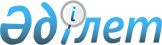 О Государственной комиссии по вопросам разграничения полномочий между уровнями государственного управления и совершенствования межбюджетных отношений
					
			Утративший силу
			
			
		
					Указ Президента Республики Казахстан от 24 октября 2001 года N 713. Утратил силу Указом Президента Республики Казахстан от 18 июня 2009 года № 829
      


Сноска. Утратил силу Указом Президента РК от 18.06.2009 


 № 829 


.



     


Сноска. В заголовок и преамбулу внесены изменения - Указом Президента РК от 9 февраля 2002 г. N 804


 U020804_ 


 . 






     В целях выработки предложений по разграничению полномочий между уровнями государственного управления и совершенствования межбюджетных отношений постановляю: 



     1. Образовать Государственную комиссию по вопросам разграничения полномочий между уровнями государственного управления и совершенствования межбюджетных отношений в составе согласно приложению. 



     


Сноска. В пункт 1 внесены изменения - Указом Президента РК от 9 февраля 2002 г. N 804


 U020804_ 


 . 





     2. Утвердить прилагаемое Положение о Государственной комиссии по вопросам разграничения полномочий между уровнями государственного управления и совершенствования межбюджетных отношений. 



     


Сноска. В пункт 2 внесены изменения - Указом Президента РК от 9 февраля 2002 г. N 804


 U020804_ 


 . 





     3. Государственной комиссии по вопросам разграничения полномочий между уровнями государственного управления и совершенствования межбюджетных отношений до 1 декабря 2002 года обеспечить разработку концепции разграничения полномочий между уровнями государственного управления и совершенствования межбюджетных отношений. 


<*>






     Сноска. Пункт 3 - в редакции Указа Президента РК от 9 февраля 2002 г. N 804


 U020804_ 




; внесены изменения - Указом Президента РК от 14 ноября 2002 г. 


 N 972 


 .



     4. Контроль за реализацией настоящего Указа возложить на Администрацию Президента Республики Казахстан.

     5. Настоящий Указ вступает в силу со дня подписания.

    

Президент




    Республики Казахстан





                                                Приложение



                                            к Указу Президента



                                           Республики Казахстан



                                      от 24 октября 2001 года N 713 

     


Сноска. Приложение - в редакции Указа Президента РК от 9 февраля 2002 г. N 804


  
 U020804_ 
  


. Внесены изменения - Указом Президента РК от 14 ноября 2002 г. 


 N 972 


 ; от 4 августа 2003 года 


 N 1159 


. Новая редакция - Указом Президента РК от 14 февраля 2005 г. 


 N 1519 


; от 22 августа 2005 года N 


 1630 


.



                              

СОСТАВ




Государственной комиссии по вопросам разграничения




полномочий между уровнями государственного управления




и совершенствования межбюджетных отношений


Ахметов                  - Премьер-Министр Республики Казахстан,



Даниал Кенжетаевич         председатель

Есимов                   - Заместитель Премьер-Министра Республики



Ахметжан Смагулович        Казахстан, заместитель председателя

Балиева                  - Министр юстиции



Загипа Яхяновна            Республики Казахстан,



                          заместитель председателя

Келимбетов               - Министр экономики и бюджетного



Кайрат Нематович           планирования Республики Казахстан,



                          заместитель председателя


члены Комиссии:


Алиев                    - директор департамента экономики и



Жанабай Ракышович          бюджетного планирования Акмолинского



                          областного акимата

Ахаев                    - секретарь Восточно-Казахстанского



Василий Иванович           областного маслихата (по согласованию)

Ахметов                  - аким Романовского сельского округа



Габдул Есенбекович         Целиноградского района Акмолинской



                          области

Бексейтов                - аким Белогорского сельского округа



Алтынбек Климович          Чингирлауского района Западно-



                          Казахстанской области

Букенов                  - первый заместитель акима города Алматы



Кайрат Ахмадиевич

Бурлаков                 - председатель Комитета по вопросам



Леонид Николаевич          регионального развития и местному



                          самоуправлению Сената Парламента



                          Республики Казахстан (по согласованию)

Бурлаченко               - заместитель акима Южно-Казахстанской



Светлана Николаевна        области

Имантаев                 - государственный



Ермек Жетписбаевич         инспектор Отдела государственного



                          контроля и организационной работы



                          Администрации Президента



                          Республики Казахстан



 



Коржова                  - вице-министр экономики и бюджетного



Наталья Артемовна          планирования Республики Казахстан

Косжанов                 - главный инспектор



Турехан Бекболович         Отдела социально-



                          экономического анализа



                          Администрации Президента



                          Республики Казахстан

Мамытбеков               - заместитель акима города Астаны



Асылжан Сарыбаевич 

Марченкова               - председатель ревизионной комиссии



Галина Альбертовна         Акмолинского областного маслихата



                          (по согласованию)

Мусина                   - вице-министр сельского хозяйства



Лилия Сакеновна            Республики Казахстан

Овчинников               - аким Меновновского сельского округа



Сергей Александрович       города Усть-Каменогорска Восточно-



                          Казахстанской области

Омаров                   - заместитель акима Северо-Казахстанской



Жаслан Искакович           области

Раймбеков                - заместитель Председателя Агентства



Каналбек Утжанович         Республики Казахстан по управлению



                          земельными ресурсами

Редкокашин               - секретарь маслихата города Астаны



Владимир Николаевич        (по согласованию)

Сагадиев                 - председатель Комитета по финансам и 



Кенжегали Абенович         бюджету Мажилиса Парламента Республики



                          Казахстан (по согласованию)

Сапаров                  - секретарь Западно-Казахстанского



Табылгали Саткалиевич      областного маслихата (по согласованию)

Семидоцкая               - заместитель акима Шортандинского района



Антонина Васильевна        Акмолинской области

Сухорукова               - председатель Комитета по экономической



Вера Николаевна            реформе и региональному развитию



                          Мажилиса Парламента Республики Казахстан



                          (по согласованию)

Тулесбаев                - заместитель акима города Семипалатинска



Канатжан Есентаевич        Восточно-Казахстанской области

Тунгышбеков              - председатель Комитета по делам сельских



Санат Тунгышбекович        территорий Министерства сельского



                          хозяйства Республики Казахстан

Утебаев                  - председатель Комитета по экономике,



Мусирали Смаилович         финансам и бюджету Сената Парламента



                          Республики Казахстан (по согласованию)

Утемисов                 - аким Акжаикского района



Шавхат Анесович            Западно-Казахстанской области

Хамитов                  - заместитель акима Западно-Казахстанской



Аскар Шангереевич          области

Баяндаров                - первый заместитель



Магзам Тогжанович          акима Восточно-



                          Казахстанской области      

                                                Утверждено



                                               Указом Президента



                                             Республики Казахстан



                                        от 24 октября 2001 года N 713





Положение






о Государственной комиссии по вопросам разграничения полномочий






между уровнями государственного управления и совершенствования






межбюджетных отношений



     


Сноска. В заголовок внесены изменения - Указом Президента РК от 9 февраля 2002 г. N 804


 U020804_ 


 . 







1. Общие положения





     





     1. Настоящее Положение регулирует деятельность Государственной комиссии по вопросам разграничения полномочий между уровнями государственного управления и совершенствования межбюджетных отношений (далее - Комиссия). 



     


Сноска. В пункт 1 внесены изменения - Указом Президента РК от 9 февраля 2002 г. N 804


 U020804_ 


 . 





     2. Правовую основу деятельности Комиссии составляют 
 K951000_ 
 Конституция и законы Республики Казахстан, акты Президента Республики Казахстан, иные нормативные правовые акты Республики Казахстан, а также настоящее Положение. 





2. Задачи и функции Комиссии





     





     3. Основной задачей Комиссии является выработка эффективных решений в области разграничения полномочий между уровнями государственного управления и совершенствования межбюджетных отношений в Республике Казахстан. 



     


Сноска. В пункт 3 внесены изменения - Указом Президента РК от 9 февраля 2002 г. N 804


 U020804_ 


 .





     4. Комиссия в соответствии с возложенными на нее задачами в установленном законодательством порядке подготавливает и вносит Президенту Республики Казахстан предложения: 



     1) по оптимальному распределению функций государственных органов между уровнями государственного управления; 



     2) по вопросам межбюджетных отношений между уровнями государственного управления; 



     3) по совершенствованию государственного управления в части предоставления большей самостоятельности в принятии решений на всех уровнях государственного управления; 



     4) по разработке нормативных правовых актов, регламентирующих сферу деятельности всех уровней государственного управления. 





3. Права Комиссии





     





     5. В соответствии со своими задачами Комиссия имеет право: 



     1) взаимодействовать с центральными исполнительными и другими государственными органами и организациями, а также привлекать к работе специалистов и экспертов для реализации задач Комиссии; 



     2) в установленном законодательством порядке запрашивать и получать от государственных и других организаций материалы, необходимые для реализации задач Комиссии;



     3) приглашать на заседания Комиссии и заслушивать первых руководителей, а в их отсутствие - лиц, исполняющих обязанности первых руководителей государственных органов и организаций, по вопросам, связанным с реализацией задач Комиссии;



     4) принимать решения и вносить предложения по вопросам, входящим в ее компетенцию.





4. Порядок формирования и деятельности Комиссии



     6. Комиссия образуется Президентом Республики Казахстан по предложению Правительства Республики Казахстан.



     В состав Комиссии входят:



     члены Правительства Республики Казахстан;



     депутаты Парламента (по согласованию);



     первые руководители государственных органов и (или) их заместители;



     акимы отдельных областей, городов республиканского и областного значения, районов.



     В случае необходимости в состав Комиссии могут быть включены другие лица.



     7. Органы Комиссии:



     1) председатель Комиссии;



     2) заместители председателя Комиссии;



     3) секретариат. 


<*>






     Сноска. В пункт 7 внесены изменения - Указом Президента РК от 14 февраля 2005 г. 


 N 1519 


 .


      



     8. Функции секретариата как рабочего органа Комиссии возлагаются на Министерство экономики и бюджетного планирования Республики Казахстан. 


<*>






     Сноска. В пункт 8 внесены изменения - Указом Президента РК от 14 ноября 2002 г. 


 N 972 


 .





     9. Председатель Комиссии руководит ее деятельностью, председательствует на заседаниях Комиссии, планирует ее работу, осуществляет общий контроль по реализации ее решений и несет ответственность за деятельность, осуществляемую Комиссией. Во время отсутствия председателя Комиссии его функции выполняет определенный председателем заместитель председателя. 


<*>






     Сноска. В пункт 9 внесены изменения - Указом Президента РК от 14 февраля 2005 г. 


 N 1519 


 .





     10. Заседания Комиссии проводятся по мере необходимости, но не реже одного раза в квартал. 


<*>






     Сноска. Пункт 10 - в редакции Указа Президента РК от 14 ноября 2002 г. 


 N 972 


 .





     11. Члены Комиссии не имеют права делегировать свои полномочия по участию в заседаниях другим лицам. 



     12. Решения Комиссии принимаются открытым голосованием и считаются принятыми, если за них подано большинство голосов от общего количества членов Комиссии. Члены Комиссии обладают равными голосами при принятии решений. В случае равенства голосов принятым считается решение, за которое проголосовал председатель Комиссии. 



     13. Результаты рассмотрения вопросов повестки дня заседаний Комиссии с указанием итогов голосования по каждому вопросу заносятся в соответствующие протоколы. Принятое решение Комиссии оформляется протоколом, который подписывается председателем Комиссии. Члены Комиссии в случае несогласия с принятым решением имеют право изложить в письменном виде особое мнение, которое приобщается к протоколу заседания. 



     14. Решения Комиссии, принятые с целью выполнения возложенных на нее задач, подлежат обязательному рассмотрению и исполнению в указанный срок всеми государственными органами. 



     15. Функциями секретариата являются подготовка материалов к заседаниям Комиссии, рассылка их членам Комиссии, подготовка протоколов заседаний Комиссии, взаимодействие с центральными исполнительными и другими государственными органами и организациями по вопросам, входящим в компетенцию Комиссии. 





5. Прекращение деятельности Комиссии



     



     16. Основаниями прекращения деятельности Комиссии являются: 



     1) выполнение задач, возложенных на Комиссию; 



     2) принятие Президентом Республики Казахстан решения о прекращении деятельности Комиссии. 



     17. При наступлении обстоятельств, указанных в пункте 16 настоящего Положения, влекущих прекращение деятельности Комиссии, Президенту Республики Казахстан и Правительству Республики Казахстан направляется письмо - отчет о проделанной работе. 

					© 2012. РГП на ПХВ «Институт законодательства и правовой информации Республики Казахстан» Министерства юстиции Республики Казахстан
				